Max MustermannMusterstraße 12312345 Musterstadtmax@mustermann.de0171 23456789MusterhochschuleSekretariatStraße 12312345 MusterstadtMusterstadt, 13.06.2022 Meine Motivation für das Studium KommunikationswissenschaftWintersemester 2020/2021Sehr geehrte Damen und Herren,die umfangreichen Möglichkeiten der menschlichen Kommunikation begeistern mich bereits seit meiner Jugend. Insbesondere die Marketingkommunikation und die psychologischen Teilaspekte interessieren mich sehr, da ich im Online-Marketing meine berufliche Zukunft sehe. Das Studium der Kommunikationswissenschaft möchte ich gerne an Ihrer Musterhochschule antreten, da Sie den Studierenden zahlreiche praktische Anregungen sowie unterschiedliche Einblicke in das Feld der Kommunikation bieten.Im Mai habe ich erfolgreich meine Allgemeine Hochschulreife mit einem Schnitt von 1,4 erlangt. Besonders gute Leistungen konnte ich in den Fächern Deutsch, Englisch und Pädagogik erzielen. Aktuell absolviere ich ein Praktikum in einer Marketingagentur. Zu meinen Aufgaben zählen Recherchearbeiten, Texterstellungen und das Auswerten von Kundenumfragen. Der Einblick, den ich zurzeit gewinnen darf, bestärkt mich in meinem Wunsch, ein Studium in diesem Berufsfeld anzutreten.Während meiner Schulzeit habe ich Nachhilfe in den Fächern Deutsch und Englisch gegeben, wodurch ich meine empathische Art sowie mein Organisationstalent festigen konnte. Mit meinem Sprachgefühl und meiner kreativen Ader, welche ich gerne in das Studium einbringen möchte, betreibe ich seit zwei Jahren einen eigenen Blog. Meinen Praktikumsleiter überzeuge ich vor allem mit meinem kommunikativen Wesen und meinem lösungsorientierten Denken.Einem Studienbeginn zum nächsten Wintersemester an Ihrer Hochschule sehe ich mit großer Freude entgegen. Ich freue mich auf Ihre Rückmeldung und stehe Ihnen sehr gerne für eventuelle Rückfragen zur Verfügung.Mit freundlichen Grüßen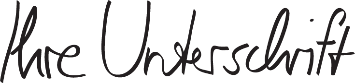 Max Mustermann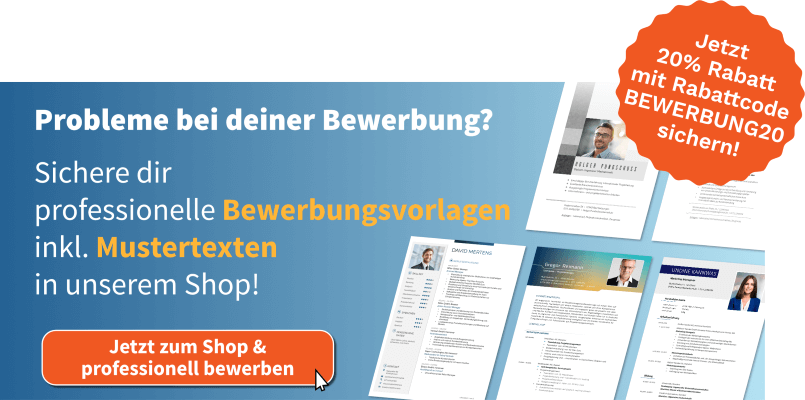 shop.bewerbung.net